§1454.  Cost of replacement motor vehiclesIn any action where recovery is sought for the destruction or damage of a motor vehicle, the owner of such motor vehicle shall be entitled to recover reasonable rental costs actually expended for a replacement motor vehicle during such time, not to exceed 45 days, as the damaged motor vehicle could not be operated or during such time, not to exceed 45 days, as is required to obtain a replacement motor vehicle for the destroyed motor vehicle.  [PL 1989, c. 623 (AMD).]SECTION HISTORYPL 1969, c. 263 (NEW). PL 1989, c. 623 (AMD). The State of Maine claims a copyright in its codified statutes. If you intend to republish this material, we require that you include the following disclaimer in your publication:All copyrights and other rights to statutory text are reserved by the State of Maine. The text included in this publication reflects changes made through the First Regular and First Special Session of the 131st Maine Legislature and is current through November 1. 2023
                    . The text is subject to change without notice. It is a version that has not been officially certified by the Secretary of State. Refer to the Maine Revised Statutes Annotated and supplements for certified text.
                The Office of the Revisor of Statutes also requests that you send us one copy of any statutory publication you may produce. Our goal is not to restrict publishing activity, but to keep track of who is publishing what, to identify any needless duplication and to preserve the State's copyright rights.PLEASE NOTE: The Revisor's Office cannot perform research for or provide legal advice or interpretation of Maine law to the public. If you need legal assistance, please contact a qualified attorney.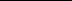 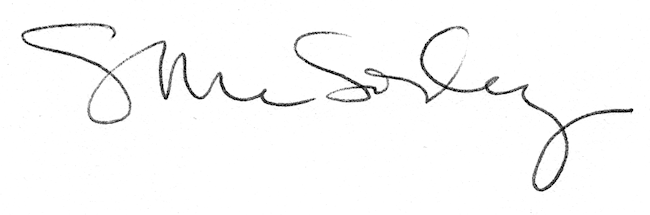 